    ЗВЯГЕЛЬСЬКИЙ МІСЬКИЙ ГОЛОВАРОЗПОРЯДЖЕННЯ    05.01.2024                                                                                   № 7(о)   Про створення та затвердження порядку    функціонування робочої  групи з контролю   за  окремими надходженнями до дохідної частини бюджету    Звягельської територіальної громади         Керуючись підпунктом 19, 20 частини 4 статті 42 Закону України «Про місцеве самоврядування в Україні», Регламентом Звягельської міської ради, Постановою  КМУ від 28.09.2011 № 1001 «Деякі питання здійснення внутрішнього аудиту та утворення підрозділів внутрішнього аудиту (зі змінами)», на виконання рішення виконавчого комітету міської ради  від 22.11.2023 року  № 973 «Про результати державного фінансового аудиту  та затвердження Плану заходів щодо усунення виявлених під час аудиту порушень»:      1.Створити  робочу групу з контролю за окремими надходженнями до дохідної частини бюджету Звягельської територіальної громади  та затвердити її склад згідно додатку 1.      2.Голові робочої групи забезпечити належне функціонування робочої групи з контролю за окремими надходженнями до дохідної частини бюджету Звягельської територіальної громади  відповідно до Порядку (алгоритму) функціонування робочої групи з контролю за окремими надходженнями до дохідної частини бюджету Звягельської територіальної громади  (додаток 2).      3.Начальнику відділу внутрішнього аудиту міської ради Дем’янюк О.Ю. координувати діяльність робочої групи з контролю за окремими надходженнями до дохідної частини бюджету Звягельської територіальної громади  відповідно до розпорядження  від 26.12.2023 року № 381 (о) «Про затвердження   Порядку  організації та функціонування  системи управління ризиками у розпорядників бюджетних коштів, підприємств, установ і організацій Звягельської міської ради  на 2024-2026 роки» та Порядку (алгоритму) функціонування робочої групи з контролю за окремими надходженнями до дохідної частини бюджету Звягельської територіальної громади.      4. Контроль за виконанням цього розпорядження залишаю за собою.    Міський голова				                                  Микола  БОРОВЕЦЬ                                                                        Додаток 1                                                                                              до розпорядження                                                                                               міського голови                                                                                               від 05.01.2024 №7(о)Склад робочої групиз контролю за  окремими надходженнями до дохідної частинибюджету Звягельської територіальної громади  Гудзь Ірина Леонідівна                          заступник міського голови,                                                                  голова робочої групиДем’янюк Олена Юріївна                     начальник відділу внутрішнього аудиту                                                                  міської ради, секретар робочої групиЧлени робочої групи:Володіна Алла Володимирівна            начальник відділу економічного                                                                  планування та підприємницької                                                                 діяльності міської радиГрабовська Наталія Миколаївна          начальник юридичного                                                                  відділу міської ради Демяненко Наталія Борисівна              начальник управління містобудування,                                                                  архітектури, та земельних відносин-                                                                міської ради – головний архітектор містаДжура Наталія Іванівна                         заступник начальника  фінансового                                                           управління     міської радиКиреєва Людмила Віталіївна               начальник відділу комунального майна                                                  управління ЖКГЕ міської радиМіський голова                                                                      Микола  БОРОВЕЦЬ      	                                                              Додаток 2                                                                                                                                                                                                                                                                       до розпорядження                                                                                                                                                                                                                                 міського голови                                                                                                                                                                            від 05.01.2024 №7(о)Порядок (алгоритм)  функціонування робочої групи з контролю за  окремими надходженнями до дохідної частини бюджету Звягельської територіальної громади Міський голова                                                                                                                                                 Микола  БОРОВЕЦЬ  №Зміст діїВиконавецьСпіввиконавціСтрок (термін виконання)1Напрацювання реєстру платників орендної платиУправління містобудування, архітектури та земельних відносин міської радиВідділ внутрішнього аудиту міської радиДо 05.02.2024 року2Напрацювання реєстру платників орендної плати на нерухоме майноВідділ комунального майна УЖКГЕ  міської радиВідділ внутрішнього аудиту  міської радиДо 05.02.2024 року3Постійний контроль за сплатою (надходженнями) в розрізі окремих платниківФінансове управління міської ради  Органи ДФС (за згодою)Щомісячно до 10 числа місяця наступного за звітним4Напрацювання листів-звернень до платників з приводу сплати у разі виникнення заборгованостіФінансове управління  міської радиВідділ комунального майна УЖКГЕ  міської радиУправління містобудування, архітектури та земельних відносин міської радиВідділ комунального майна УЖКГЕ  міської радиЩомісячно до 25 числа місяця наступного за звітним5Надання інформації щодо сплатиФінансове управління  міської радиУправління містобудування, архітектури та земельних відносин міської ради Відділ комунального майна  УЖКГЕ  міської радиЩомісячно до 25 числа місяця наступного за звітним6Оновлення реєстру платників орендної платиУправління містобудування, архітектури та земельних відносин міської ради Відділ комунального майна  УЖКГЕ  міської радиВідділ внутрішнього аудиту  міської радиЩомісячно до 28 числа місяця наступного за звітним7Надання  (заповненого) узгодженого реєстру платників Управління містобудування, архітектури та земельних відносин міської радиВідділ комунального  майна УЖКГЕ  міської радиВідділ внутрішнього аудиту  міської радиЩомісячно до 30 числа місяця наступного за звітним8Моніторинг та напрацювання висновків Відділ внутрішнього аудиту  міської радиЮридичний відділміської радиУправління містобудування, архітектури та земельних відносин міської ради Відділ комунального  майна УЖКГЕ  міської радиЩомісячно до 31 числа  місяця наступного за звітним9Претензійно-позовна робота/звернення до суду за результатами моніторингу та напрацювання висновків Юридичний відділ  міської радиУправління містобудування, архітектури та земельних відносин міської ради Відділ комунального  майна УЖКГЕ  міської радиУпродовж 15 робочих днів з днів з дати протокольного напрацювання висновків за кожним окремим платником10Підготовка  протоколів засідань та узагальненої аналітичної довідки щодо  функціонування робочої групиВідділ внутрішнього аудиту  міської радиУправління містобудування, архітектури та земельних відносин міської ради Відділ комунального  майна УЖКГЕ  міської радиСтаном на кожну звітну дату кварталу(не рідше 4 раз на рік)…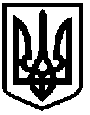 